                                            ПОСТАНОВЛЕНИЕ                     ПРОЕКТАДМИНИСТРАЦИИ СОБОЛЕВСКОГО МУНИЦИПАЛЬНОГО РАЙОНА КАМЧАТСКОГО КРАЯ2021                         с. Соболево                                            №О проведении муниципального конкурса«Двор образцового содержания»  натерритории Соболевского сельского поселения            В целях реализации Плана мероприятий по подготовке и проведению празднования 75-летнего юбилея со дня образования Соболевского района, утвержденного распоряжением администрации Соболевского муниципального района от 02.02.2021  № 51-р.АДМИНИСТРАЦИЯ  ПОСТАНОВЛЯЕТ: 1.Организовать и провести с 16 августа 2021 года по 04 октября 2021 года муниципальный конкурс «Двор образцового содержания» на  территории Соболевского сельского поселения.2.Утвердить Положение  о муниципальном конкурсе «Двор образцового содержания» согласно приложению.3.Расходы по организации и проведению муниципального конкурса «Двор образцового содержания» осуществить за счет средств муниципальной программы «Развитие культуры в Соболевском муниципальном районе».4. Управлению делами администрации Соболевского муниципального района направить настоящее постановление для опубликования в  районной  газете «Соболевский вестник» и  разместить на официальном сайте в информационно-коммуникационной сети Интернет.5.Настоящее постановление вступает в силу после его официального опубликования (обнародования).Глава Соболевского муниципального района                                 В.И. КуркинПриложение  к постановлению администрации Соболевского муниципального района от .07.2021 №                                     ПОЛОЖЕНИЕо муниципальном конкурсе «Двор образцового содержания» натерритории Соболевского сельского поселения                                                         1. Общие положения       Настоящее Положение регламентирует порядок проведения муниципального конкурса «Двор образцового содержания» на территории Соболевского сельского поселения (далее – Конкурс).         Конкурс проводится в рамках реализации плана мероприятий по подготовке и проведению празднования 75-летнего  юбилея со дня образования Соболевского района. Организатором Конкурса является МКУК «Соболевский районный историко-краеведческий музей» .         Цель Конкурса: повышение уровня внешнего благоустройства поселения, создание благоприятных условий для совместной инициативной деятельности жителей, депутатов, сельского поселения по благоустройству и содержанию домов, дворовых территорий, выявления и распространения лучшего опыта реализации инициатив жителей на местах.         Задачи: привлечь население к практическому участию в работе по благоустройству и содержанию домов с дворовыми территориями, создание более комфортных условий проживания в поселении.                                           2. Участники Конкурса            В Конкурсе могут принимать участие все желающие в возрасте                            от 18 лет и старше.                                   3. Порядок проведения Конкурса      3.1. Сроки проведения Конкурса – с 16 августа 2021 года по 04 октября 2021 года.      3.2. Заявки принимаются по адресу: 684200, Камчатский край, с. Соболево, ул. Набережная, 46 или по электронной почте muzeysob@mail.ru контактный телефон   8 (41536) 32-4-20.      3.3. Участие в Конкурсе означает согласие Участника (-ов) на использование его (их) материалов (фотографий) на размещение на официальном сайте администрации Соболевского муниципального района » http://sobolevomr.ru  и МКУК «Соболевский районный историко-краеведческий музей» http://sobolmuzey.ru, в средствах массовой информации.      3.4. Представленные материалы не возвращаются.                                 4. Критерии оценки конкурсных работ         4.1. Подведение итогов Конкурса и определение победителей в номинации «Двор образцового содержания» осуществляется с учетом состояния придомовой территории по следующим показателям:                                  5. ПОДВЕДЕНИЕ ИТОГОВ КОНКУРСА5.1. Победителями Конкурса становятся претенденты, набравшие наибольшее количество баллов по всем показателям. Оценкой каждого участника Конкурса является средняя арифметическая оценок, выставленных каждым членом конкурсной комиссии по всем показателям в соответствии с методикой балльной оценки показателей Конкурса.5.2. Подведение итогов Конкурса и награждение победителей пройдет в Большом выставочном зале музея 08 октября 2021 г. Состав конкурсной комиссии:                                                 6. Сроки      6.1. Приём заявок от  жителей на участие в конкурсе «Двор образцового порядка»  осуществляется  с 16 августа 2021 года по 04 сентября 2021 года.      6.2. Осмотр конкурсной комиссией придомовой территории 25 сентября 2021 года .     6.3.Подведение итогов Конкурса-  27 сентября 2021 года.     6.4. Объявление  итогов Конкурса и награждение победителей и участников 08 октября 2021 г.                              7. Подведение итогов Конкурса и награждение      7.1. Победители Конкурса определяются по наибольшему количеству набранных баллов по критериям оценки, выставленных всеми членами жюри.      7.2. Победители награждаются Дипломами I, II и III степеней и ценными призами.7.3. Победители Конкурса награждаются табличкой «Двор образцового содержания»\ «Подъезд образцового содержания» (в зависимости от номинации).      7.4. Жюри оставляет за собой право присуждать специальные призы, особо отмечать отдельные работы в пределах призового фонда и оставляет за собой право не определять победителей Конкурса.                               8. Финансирование.        Расходы, связанные с награждением победителей Конкурса, несет МКУК «Соболевский районный историко-краеведческий музей» за счет средств бюджетного финансирования.Приложение 1к Положению о муниципальном конкурсе «Двор образцового порядка»ЗАЯВКАна участие в конкурсе «Двор образцового порядка»Ф.И.О. ______________________________________________________                              автора (авторов) работы (наименование организации) Дата рождения - _________________Почтовый адрес, телефон, e-mail автора (авторов) работы - ______________Место работы  - _______________Заявленная номинация - _______________________Принимая участие в настоящем конкурсе, я беру на себя ответственность за соблюдение авторских и смежных прав. С правилами участия в конкурсе ознакомлен (а) и согласен (а) Дата________________ Подпись _____________ Ф.И.О.____________________ 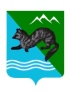 № ПоказателиМаксимальная оценка, балл1.Внешний вид дома102.Наличие номерных знаков103.Благоустройство дома, покраска, побелка104.Огораживание придомовой территории, оригинальность ограждения, наличие палисадника, скамеек105.Озеленение, разбивка цветников106.Санитарное состояние территории двора, содержание в чистоте и порядке107.Обустройство надворных и хозяйственных построек108.При наличии авто, мото и сельхозтехники, условия хранения и содержания109.Наличие почтовых ящиков1010.Отсутствие ранее замечаний со стороны администрации по благоустройству, содержанию скота и с/х техники.10№ДолжностьФ.И.О.1.Заместитель главы Соболевского муниципального района, руководитель комитета по экономике, ТЭК, ЖКХ и управлению муниципальным имуществом, председатель комиссииКолмаков Анатолий Викторович2.Заместитель главы Соболевского сельского поселения, заместитель председателя комиссииИгнатович Андрей Александрович3.Консультант отдела ЖКХ, ТЭК, транспорта и   благоустройства, секретарь комиссииСоколова Инна Николаевна4.Специалист отдела земельных и имущественных отношений, градостроительстваГришукова Инна Михайловна5.Депутат Соболевского сельского поселения6.Директор МКУК «Соболевский районный историко-краеведческий музей»Чекулаева Татьяна Александровна